W nauce języka obcego najważniejsze jest dobre nastawienie i systematyczność. Podczas lekcji będziesz poznawał nowe słowa i wyrażenia, będziesz słuchał i oglądał materiały, dzięki którym będziesz zdobywał wiedzę nie tylko o języku, ale także o świecie.  Oczekuję, że będziesz na każdej lekcji uważnie słuchał i brał w niej udział. Co będzie oceniane?Przed rozpoczęciem każdego działu otrzymasz od nauczyciela wykaz umiejętności i treści podlegające ocenie.Formy i sposoby ocenianiaBędziesz oceniany/a za:- sprawdziany ( materiał z każdego rozdziału)- prace domowe- wypowiedzi ustne- prace dodatkowe (projekty, prezentacje…)3. Pisemne sprawdziany, testy i oceniane będą zgodnie     z następującą skalą:0 – 29 %	            ocena niedostateczna30 - 49 %	ocena dopuszczająca50 - 74 %	ocena dostateczna75 - 90 %	ocena dobra91 – 100 %	ocena bardzo dobra100% i praca bez jakichkolwiek błędów       	ocena celująca4. Szóstkę jako oceną semestralną/końcoworoczną możesz otrzymać wtedy, gdy za wszystkie sprawdziany dostaniesz szóstkę lub zdobędziesz znaczące miejsce w konkursie pozaszkolnym lub wyróżniam]sz się kreatywnością, samodzielnością w rozwiązywaniu zadań5. Ocena na półrocze i koniec roku nie jest średnią arytmetyczną ocen cząstkowych.6. Ocenianie bieżące z zajęć edukacyjnych ma na celu monitorowanie Twojej pracy oraz przekazywanie Ci informacji zwrotnej o Twoich osiągnięciach edukacyjnych. To pomoże Ci w uczeniu się, poprzez wskazanie, co robisz dobrze, co i jak wymaga poprawy oraz jak powinieneś dalej się uczyć. Informacje te będa:pisemne  na koniec rokuustne do zadań rozwiązywanych na lekcjach powtórzeniowych6. Twoje prawa i obowiązki. Na zajęcia będziesz przychodził/a  przygotowany/a, czyli będę: posiadał/a zeszyt, podręcznik, ćwiczenia oraz odpowiednim zasobem wiedzy.Będziesz pracował/a  systematycznie przez cały rok szkolny. Ocena semestralna i końcoworoczna jest ustalana na podstawie wszystkich ocen cząstkowych      i jest odzwierciedleniem mojej pracy  w ciągu całego roku szkolnego. Sprawdziany są poprzedzone powtórzeniem, obejmują materiał z całego rozdziału   (5-6 lekcji) i mogą być poprawione.Wszelkie kwestie nie ujęte w niniejszym kontrakcie reguluje Wewnątrzszkolny Zasady Oceniania. Wytyczne zawarte w tym dokumencie uznajemy za bezwzględnie obowiązujące.Oceny są jawne zarówno dla ucznia jak i dla jego rodziców (prace pisemne ucznia do wglądu rodzica w każdy pierwszy wtorek miesiąca).Kryteria oceny z języka angielskiego dostępne  na www.zs-stanin.pl w zakładce do pobrania.Rolą rodzica jest nadzorowanie pracy dziecka, zapewnienie dobrych warunków do nauki (m.in. stałej możliwości odtwarzania płyt CD), zapewnienie dostępu do Internetu oraz zachęcanie do nauki j. angielskiego jako ważnego w dzisiejszym świecie i wspieranie dziecka  w nauce. Jest oczywiste, że rodzic nie musi sam znać języka angielskiego, aby pomóc swojemu dziecku w nauce – wystarczy, że będzie nadzorować i kontrolować jego naukę. W razie jakichkolwiek pytań i problemów rodzice zawsze mogą liczyć na moją pomoc.W ocenianiu zdalnym obowiązują PZO zawarte w aneksie, zamieszczonym na stronie internetowej szkoły.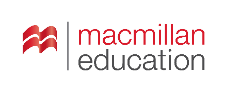 Bugs Team 1Kryteria oceniania proponowane przez wydawnictwo Macmillan zostały sformułowane według założeń Nowej Podstawy Programowej i uwzględniają ocenę ucznia w zakresie znajomości środków językowych, rozumienia wypowiedzi ustnych i pisemnych, tworzenia wypowiedzi ustnych i pisemnych, reagowania i przetwarzania tekstu. Kryteria obejmują cztery oceny opisowe: Kryteria nie uwzględniają oceny najsłabszej tj. Uczeń ma trudności (ocena niedostateczna) w zakresie języka angielskiego, a także oceny najwyższej – Uczeń wybitnie(ocena celująca) opanował materiał z języka angielskiego. Ocenę celującą otrzymuje uczeń, którego znajomość języka angielskiego wykracza poza wymagania na ocenę bardzo dobrą, zaś uczeń, który nie spełnia wymagań na ocenę dopuszczającą, otrzymuje ocenę niedostatecznąPrzedmiotowe Zasady Oceniania  z języka angielskiego kl. I-IIIKRYTERIA OCENIANIAOcenaWymaga poprawy (ocena dopuszczająca)Wymaga poprawy (ocena dopuszczająca)Wystarczająco (ocena dostateczna)Wystarczająco (ocena dostateczna)Ocena dobraOcena dobraOcena bardzo dobraOcena bardzo dobraHello, Bugs Team!Hello, Bugs Team!Hello, Bugs Team!Hello, Bugs Team!Hello, Bugs Team!Hello, Bugs Team!Hello, Bugs Team!Hello, Bugs Team!Rozumienie wypowiedzi ustnych i reagowanie- rzadko poprawnie reaguje na polecenia poparte gestem- czasem reaguje poprawnie na polecenia poparte gestem- zwykle rozumie i poprawnie reaguje na polecenia- rozumie i poprawnie reaguje na poleceniaRozumienie wypowiedzi ustnych i reagowanie- wskazując wymienione przez nauczyciela liczby od 1 do 10 bardzo często popełnia błędy- wskazując wymienione przez nauczyciela liczby od 1 do 10 często popełnia błędy- wskazując wymienione przez nauczyciela  liczby od 1 do 10 na ogół robi to poprawnie- wskazując wymienione przez nauczyciela liczby od 1 do 10 robi to poprawnieRozumienie wypowiedzi ustnych i reagowanie- wskazując wymienione przez nauczyciela kolory popełnia dużo błędów- częściowo wskazuje wymienione przez nauczyciela kolory- umie wskazać większość wymienionych przez nauczyciela kolorów- umie wskazać wymienione przez nauczyciela koloryRozumienie wypowiedzi ustnych i reagowanie- wskazując wymienionych przez nauczyciela bohaterów książki bardzo często popełnia błędy- wskazując wymienionych przez nauczyciela bohaterów książki często popełnia błędy- wskazując wymienionych przez nauczyciela bohaterów książki na ogół robi to poprawnie- wskazując wymienionych przez nauczyciela bohaterów książki robi to bezbłędnieTworzenie wypowiedzi ustnych i reagowanie- z trudnością umie nazwać klika liczebników od 1 do 10- częściowo umie nazwać liczebniki od 1 do 10- umie nazwać większość liczebników od 1 do 10- umie nazwać liczebniki od 1 do 10Tworzenie wypowiedzi ustnych i reagowanie- z pomocą nauczyciela potrafi nazwać kilka kolorów- potrafi nazwać kilka nazw kolorów - umie nazwać większość kolorów-  umie nazwać kolory Tworzenie wypowiedzi ustnych i reagowanie- z pomocą nauczyciela umie nazwać pojedynczych bohaterów książki- z pomocą nauczyciela umie nazwać bohaterów książki- umie nazwać większość bohaterów książki- umie nazwać wszystkich bohaterów książkiTworzenie wypowiedzi ustnych i reagowanie- umie powtórzyć pytanie o imię i odpowiedź na nie What’s your name? I’m (Gary).- z dużą pomocą potrafi zapytać o imię i odpowiedzieć na nie What’s your name? I’m (Gary).-z niewielką pomocą potrafi zapytać o imię i odpowiedzieć na pytanie What’s your name? I’m (Gary).- umie zapytać o imię i odpowiedzieć na pytanie What’s your name? I’m (Gary).Tworzenie wypowiedzi ustnych i reagowanie- umie powtórzyć pytanie o wiek i odpowiedź na nie How old are you? I’m (six).- z dużą pomocą potrafi zapytać o wiek i odpowiedzieć na nie How old are you? I’m (six).-z niewielką pomocą potrafi zapytać o wiek i odpowiedzieć na pytanie How old are you? I’m (six).- umie zapytać o wiek i odpowiedzieć na pytanie How old are you? I’m (six).Tworzenie wypowiedzi ustnych i reagowanie- z dużą pomocą zadaje pytanie o umiejscowienie przedmiotu i odpowiada na nie Where’s (the mouse)? Here’s (the mouse)!- z niewielką pomocą zadaje pytanie o umiejscowienie przedmiotu i odpowiada na nie Where’s (the mouse)? Here’s (the mouse)!- z niewielkimi błędami zadaje pytanie o umiejscowienie przedmiotu i odpowiada na nie Where’s (the mouse)? Here’s (the mouse)!- z łatwością zadaje pytanie o umiejscowienie przedmiotu i odpowiada na nie Where’s (the mouse)? Here’s (the mouse)!Tworzenie wypowiedzi ustnych i reagowanie- z dużą pomocą odgrywa w parze scenkę z rozdziału- z niewielką pomocą odgrywa w parze scenkę z rozdziału- z niewielkimi błędami odgrywa w parze scenkę z rozdziału- z łatwością odgrywa w parze scenkę z rozdziałuTworzenie wypowiedzi ustnych i reagowanie- z błędami śpiewa w grupie piosenki, częściowo rozumie ich treść, jeżeli poparta jest gestem/obrazem, wymaga zachęty nauczyciela- z niewielkimi błędami śpiewa w grupie piosenki, zwykle rozumie ich treść, ale musi być poparta gestem/obrazem, stara wykonywać gesty ilustrujące ich treść- z niewielkimi błędami śpiewa w grupie i samodzielnie większość piosenek, zwykle rozumie ich treść, potrafi wykonać gesty ilustrujące ich treść- bezbłędnie śpiewa w grupie i samodzielnie piosenki, rozumie ich treść, potrafi wykonywać gesty ilustrujące ich treśćTworzenie wypowiedzi ustnych i reagowanie- z błędami recytuje w grupie rymowanki, częściowo rozumie ich treść, jeżeli poparty jest gestem/obrazem, wymaga zachęty nauczyciela- z błędami recytuje w grupie rymowanki, zwykle rozumie ich treść, ale musi być poparta gestem/obrazem, stara się wykonywać gesty ilustrujące ich treść- z niewielkimi błędami recytuje w grupie i samodzielnie rymowanki, rozumie ich treść, potrafi wykonywać gesty ilustrujące ich treść- z łatwością recytuje w grupie i samodzielnie rymowanki, rozumie ich treść, potrafi wykonywać gesty ilustrujące ich treśćOcenaWymaga poprawy (ocena dopuszczajaca)Wymaga poprawy (ocena dopuszczajaca)Wystarczająco (ocena dostateczna)Wystarczająco (ocena dostateczna)Ocena dobraOcena dobraOcena bardzo dobraOcena bardzo dobraUnit 1 The school concertUnit 1 The school concertUnit 1 The school concertUnit 1 The school concertUnit 1 The school concertUnit 1 The school concertUnit 1 The school concertUnit 1 The school concertRozumienie wypowiedzi ustnych i reagowanie- rzadko poprawnie reaguje na polecenia poparte gestem- czasem reaguje poprawnie na polecenia poparte gestem- zwykle rozumie i poprawnie reaguje na polecenia- rozumie i poprawnie reaguje na poleceniaRozumienie wypowiedzi ustnych i reagowanie- wskazuje nieliczne wymienione przez nauczyciela przybory szkolne- wskazuje część wymienionych przez nauczyciela przyborów szkolnych- w większości poprawnie wskazuje wymienione przez nauczyciela przybory szkolne- bezbłędnie wskazuje wymienione przez nauczyciela przybory szkolneRozumienie wypowiedzi ustnych i reagowanie- wskazuje/odgrywa nielicznie wymienione przez nauczyciela czynności wykonywane w klasie- wskazuje/odgrywa niektóre wymienione przez nauczyciela czynności wykonywane w klasie- w większości poprawnie wskazuje/ odgrywa wymienione przez nauczyciela czynności wykonywane w klasie- bezbłędnie wskazuje/odgrywa wymienione przez nauczyciela czynności wykonywane w klasieRozumienie wypowiedzi ustnych i reagowanie-  słucha historyjek/scenek, rzadko rozumie ich treść popartą obrazem, z pomocą nauczyciela potrafi wykonywać gesty ilustrujące treść historyjki, wskazać właściwy obrazek-  słucha historyjek/scenek, zazwyczaj rozumie ich treść popartą obrazem, zwykle potrafi wykonywać gesty ilustrujące treść historyjki, z niewielką pomocą wskazać właściwy obrazek- zwykle z zaangażowaniem słucha historyjek/scenek, zazwyczaj rozumie ich treść, zwykle potrafi wykonywać gesty ilustrujące treść historyjki, wskazać właściwy obrazek- z zaangażowaniem i zrozumieniem słucha historyjek/scenek, potrafi wykonywać gesty ilustrujące treść historyjki, wskazać odpowiedni obrazekTworzenie wypowiedzi ustnych i reagowanie- z pomocą nauczyciela nazywa kilka przyborów szkolnych- nazywa kilka przyborów szkolnych- nazywa większość przyborów szkolnych- bezbłędnie nazywa przybory szkolneTworzenie wypowiedzi ustnych i reagowanie- z dużą pomocą nauczyciela potrafi całym zdaniem powiedzieć co jest na obrazku/odpowiedzieć na pytanie What’s this? It’s a (pencil)., popełnia przy tym błędy- z niewielką pomocą nauczyciela potrafi całym zdaniem powiedzieć, co jest na obrazku/ odpowiedzieć na pytanie What’s this? It’s a (pencil).- z niewielkimi błędami potrafi całym zdaniem powiedzieć co jest na obrazku odpowiedzieć na pytanie What’s this? It’s a (pencil).- potrafi całym zdaniem powiedzieć co jest na obrazku odpowiedzieć na pytanie What’s this? It’s a (pencil).Tworzenie wypowiedzi ustnych i reagowanie- z dużą pomocą nauczyciela i błędami odpowiada na pytanie What do you do at school? I (write) at school.- z pomocą nauczyciela i nielicznymi błędami odpowiada na pytanie What do you do at school? I (write) at school.- z niewielkimi błędami odpowiada na pytanie What do you do at school ? I (write) at school.- bezbłędnie odpowiada na pytanie What do you do at school? I (write) at school.Tworzenie wypowiedzi ustnych i reagowanie- z dużą pomocą nauczyciela udziela odpowiedzi na pytanie Where’s the (ruler)? poparte obrazkiem (It’s here!)- z niewielką pomocą nauczyciela udziela odpowiedzi na pytanie Where’s the (ruler)? poparte obrazkiem (It’s here!)- zwykle poprawnie udziela odpowiedzi na pytanie Where’s the (ruler)? It’s hereczasem potrzebuje niewielkiej pomocy nauczyciela- potrafi udzielić odpowiedzi na pytanie Where’s the (ruler)? It’s hereTworzenie wypowiedzi ustnych i reagowanie- z dużą pomocą odgrywa w parze scenkę z rozdziału- z niewielką pomocą odgrywa w parze scenkę z rozdziału- z niewielkimi błędami odgrywa w parze scenkę z rozdziału- z łatwością odgrywa w parze scenkę z rozdziałuTworzenie wypowiedzi ustnych i reagowanie- z błędami śpiewa w grupie piosenki, częściowo rozumie ich treść, jeżeli poparta jest gestem/obrazem, wymaga zachęty nauczyciela- z niewielkimi błędami śpiewa w grupie piosenki, zwykle rozumie ich treść, ale musi być poparta gestem/obrazem, stara wykonywać gesty ilustrujące ich treść- z niewielkimi błędami śpiewa w grupie i samodzielnie większość piosenek, zwykle rozumie ich treść, potrafi wykonać gesty ilustrujące ich treść- bezbłędnie śpiewa w grupie i samodzielnie piosenki, rozumie ich treść, potrafi wykonywać gesty ilustrujące ich treśćTworzenie wypowiedzi ustnych i reagowanie- z błędami recytuje w grupie rymowanki, częściowo rozumie ich treść, jeżeli poparty jest gestem/obrazem, wymaga zachęty nauczyciela- z błędami recytuje w grupie rymowanki, zwykle rozumie ich treść, ale musi być poparta gestem/obrazem, stara się wykonywać gesty ilustrujące ich treść- z niewielkimi błędami recytuje w grupie i samodzielnie rymowanki, rozumie ich treść, potrafi wykonywać gesty ilustrujące ich treść- z łatwością recytuje w grupie i samodzielnie rymowanki, rozumie ich treść, potrafi wykonywać gesty ilustrujące ich treśćOcenaWymaga poprawy (ocena dopuszczajaca)Wymaga poprawy (ocena dopuszczajaca)Wystarczająco (ocena dostateczna)Wystarczająco (ocena dostateczna)Ocena dobraOcena dobraOcena bardzo dobraOcena bardzo dobraUnit 2 The magic elfUnit 2 The magic elfUnit 2 The magic elfUnit 2 The magic elfUnit 2 The magic elfUnit 2 The magic elfUnit 2 The magic elfUnit 2 The magic elfRozumienie wypowiedzi ustnych i reagowanie- rzadko poprawnie reaguje na polecenia poparte gestem- czasem reaguje poprawnie na polecenia poparte gestem- zwykle rozumie i poprawnie reaguje na polecenia- rozumie i poprawnie reaguje na poleceniaRozumienie wypowiedzi ustnych i reagowanie-wskazuje pojedyncze usłyszane zabawki - wskazuje część usłyszanych zabawek- w większości poprawnie wskazuje usłyszane zabawki- bezbłędnie wskazuje usłyszane zabawkiRozumienie wypowiedzi ustnych i reagowanie- wskazuje/odgrywa pojedyncze wymienione przez nauczyciela czynności - wskazuje/odgrywa niektóre wymienione przez nauczyciela czynności - w większości poprawnie wskazuje/ odgrywa wymienione przez nauczyciela czynności - bezbłędnie wskazuje/odgrywa wymienione przez nauczyciela czynności Rozumienie wypowiedzi ustnych i reagowanie- odgrywa za pomocą gestów/wskazuje nieliczne wymienione przez nauczyciela obrazki reprezentujące przymiotniki opisujące zabawki- odgrywa za pomocą gestów/wskazuje niektóre wymienione przez nauczyciela obrazki reprezentujące przymiotniki opisujące zabawki- w większości poprawnie odgrywa za pomocą gestów/wskazuje wymienione przez nauczyciela obrazki reprezentujące przymiotniki opisujące zabawki- bezbłędnie odgrywa za pomocą gestów/wskazuje obrazki reprezentujące wymienione przez nauczyciela przymiotniki opisujące zabawkiRozumienie wypowiedzi ustnych i reagowanie-  słucha historyjek/scenek, rzadko rozumie ich treść popartą obrazem, z pomocą nauczyciela potrafi wykonywać gesty ilustrujące treść historyjki, wskazać właściwy obrazek-  słucha historyjek/scenek, zazwyczaj rozumie ich treść popartą obrazem, zwykle potrafi wykonywać gesty ilustrujące treść historyjki, z niewielką pomocą wskazać właściwy obrazek- zwykle z zaangażowaniem słucha historyjek/scenek, zazwyczaj rozumie ich treść, zwykle potrafi wykonywać gesty ilustrujące treść historyjki, wskazać właściwy obrazek- z zaangażowaniem i zrozumieniem słucha historyjek/scenek, potrafi wykonywać gesty ilustrujące treść historyjki, wskazać odpowiedni obrazekTworzenie wypowiedzi ustnych i reagowanie- z pomocą nauczyciela nazywa kilka  zabawek- nazywa kilka zabawek- nazywa większość zabawek- bezbłędnie nazywa zabawkiTworzenie wypowiedzi ustnych i reagowanie- z dużą pomocą nauczyciela potrafi całym zdaniem powiedzieć co jest na obrazku/odpowiedzieć na pytanie What’s this? It’s a (doll)., popełnia przy tym błędy- z niewielką pomocą nauczyciela potrafi całym zdaniem powiedzieć, co jest na obrazku/odpowiedzieć na pytanie What’s this? It’s a (doll).- z niewielkimi błędami potrafi całym zdaniem powiedzieć co jest na obrazku/odpowiedzieć na pytanie What’s this? It’s a (doll).- potrafi całym zdaniem powiedzieć co jest na obrazku//odpowiedzieć na pytanie What’s this? It’s a (doll).Tworzenie wypowiedzi ustnych i reagowanie- z dużą pomocą nauczyciela i błędami porównuje zabawki It’s (big). It’s (small).- z pomocą nauczyciela i nielicznymi błędami porównuje zabawki It’s (big). It’s (small).- z niewielkimi błędami porównuje zabawki It’s (big). It’s (small).- bez trudu porównuje zabawki It’s (big). It’s (small).Tworzenie wypowiedzi ustnych i reagowanie- potrafi powtórzyć po nauczycielu zdanie My favourite toy is a (doll).- z dużą pomocą nauczyciela formułuje zdanie My favourite toy is a (doll).- z niewielką pomocą formułuje zdanie My favourite toy is a (doll).- samodzielnie formułuje zdanie My favourite toy is a (doll).Tworzenie wypowiedzi ustnych i reagowanie- z dużą pomocą nauczyciela udziela odpowiedzi na pytanie Can I have a (scooter), please? poparte obrazkiem, wręczając przy tym odpowiednią zabawkę (Here you are!)- z niewielką pomocą nauczyciela udziela krótkiej odpowiedzi na pytanie Can I have a (scooter), please? poparte obrazkiem, wręczając przy tym odpowiednią zabawkę (Here you are!)- zwykle poprawnie udziela odpowiedzi na pytanie Can I have a (scooter), please? wręczając przy tym odpowiednią zabawkę (Here you are!)- potrafi udzielić odpowiedzi na pytanie Can I have a (scooter), please?, wręczając przy tym odpowiednią zabawkę (Here you are!)Tworzenie wypowiedzi ustnych i reagowanie- z dużą pomocą odgrywa w parze scenkę z rozdziału- z niewielką pomocą odgrywa w parze scenkę z rozdziału- z niewielkimi błędami odgrywa w parze scenkę z rozdziału- z łatwością odgrywa w parze scenkę z rozdziałuTworzenie wypowiedzi ustnych i reagowanie- z błędami śpiewa w grupie piosenki, częściowo rozumie ich treść, jeżeli poparta jest gestem/obrazem, wymaga zachęty nauczyciela- z niewielkimi błędami śpiewa w grupie piosenki, zwykle rozumie ich treść, ale musi być poparta gestem/obrazem, stara wykonywać gesty ilustrujące ich treść- z niewielkimi błędami śpiewa w grupie i samodzielnie większość piosenek, zwykle rozumie ich treść, potrafi wykonać gesty ilustrujące ich treść- bezbłędnie śpiewa w grupie i samodzielnie piosenki, rozumie ich treść, potrafi wykonywać gesty ilustrujące ich treśćTworzenie wypowiedzi ustnych i reagowanie- z błędami recytuje w grupie rymowanki, częściowo rozumie ich treść, jeżeli poparty jest gestem/obrazem, wymaga zachęty nauczyciela- z błędami recytuje w grupie rymowanki, zwykle rozumie ich treść, ale musi być poparta gestem/obrazem, stara się wykonywać gesty ilustrujące ich treść- z niewielkimi błędami recytuje w grupie i samodzielnie rymowanki, rozumie ich treść, potrafi wykonywać gesty ilustrujące ich treść- z łatwością recytuje w grupie i samodzielnie rymowanki, rozumie ich treść, potrafi wykonywać gesty ilustrujące ich treśćOcenaWymaga poprawy (ocena dopuszczajaca)Wymaga poprawy (ocena dopuszczajaca)Wystarczająco (ocena dostateczna)Wystarczająco (ocena dostateczna)Ocena dobraOcena dobraOcena bardzo dobraOcena bardzo dobraUnit 3 The spider’s webUnit 3 The spider’s webUnit 3 The spider’s webUnit 3 The spider’s webUnit 3 The spider’s webUnit 3 The spider’s webUnit 3 The spider’s webUnit 3 The spider’s webRozumienie wypowiedzi ustnych i reagowanie- rzadko poprawnie reaguje na polecenia poparte gestem- czasem reaguje poprawnie na polecenia poparte gestem- zwykle rozumie i poprawnie reaguje na polecenia- rozumie i poprawnie reaguje na poleceniaRozumienie wypowiedzi ustnych i reagowanie-wskazuje pojedyncze usłyszane części ciała - wskazuje część usłyszanych części ciała- w większości poprawnie wskazuje usłyszane części ciała- bezbłędnie wskazuje usłyszane części ciałaRozumienie wypowiedzi ustnych i reagowanie- wskazuje/odgrywa nielicznie czynności związane ze zmysłami- wskazuje/odgrywa niektóre czynności związane ze zmysłami- w większości poprawnie wskazuje/ odgrywa czynności związane ze zmysłami- bezbłędnie wskazuje/odgrywa czynności związane ze zmysłamiRozumienie wypowiedzi ustnych i reagowanie-  słucha historyjek/scenek, rzadko rozumie ich treść popartą obrazem, z pomocą nauczyciela potrafi wykonywać gesty ilustrujące treść historyjki, wskazać właściwy obrazek-  słucha historyjek/scenek, zazwyczaj rozumie ich treść popartą obrazem, zwykle potrafi wykonywać gesty ilustrujące treść historyjki, z niewielką pomocą wskazać właściwy obrazek- zwykle z zaangażowaniem słucha historyjek/scenek, zazwyczaj rozumie ich treść, zwykle potrafi wykonywać gesty ilustrujące treść historyjki, wskazać właściwy obrazek- z zaangażowaniem i zrozumieniem słucha historyjek/scenek, potrafi wykonywać gesty ilustrujące treść historyjki, wskazać odpowiedni obrazekTworzenie wypowiedzi ustnych i reagowanie- z pomocą nauczyciela nazywa kilka części ciała- nazywa kilka części ciała- nazywa większość części ciała- bezbłędnie nazywa części ciałaTworzenie wypowiedzi ustnych i reagowanie- z pomocą nauczyciela nazywa czynności higieniczne- nazywa część czynności higienicznych- nazywa większość czynności higienicznych- bezbłędnie nazywa czynności higieniczneTworzenie wypowiedzi ustnych i reagowanie- z dużą pomocą nauczyciela i błędami opisuje swoje części ciała I’ve got (two eyes).- z pomocą nauczyciela i nielicznymi błędami potrafi opisać swoje części ciała I’ve got (two eyes).- z niewielkimi błędami potrafi opisać swoje części ciała I’ve got (two eyes).- potrafi opisać swoje części ciała I’ve got (two eyes).Tworzenie wypowiedzi ustnych i reagowanie- potrafi powtórzyć po nauczycielu zdania I (hear) with my (ears).- z dużą pomocą nauczyciela formułuje zdania I (hear) with my (ears).- z niewielką pomocą formułuje zdania I (hear) with my (ears).- formułuje zdania I (hear) with my (ears).Tworzenie wypowiedzi ustnych i reagowanie- potrafi powtórzyć po nauczycielu zdania This is the way I (wash)(my face).- z niewielką pomocą nauczyciela formułuje zdania This is the way I (wash)(my face).- zwykle poprawnie formułuje zdania This is the way I (wash)(my face).- bez trudu formułuje zdania zdania This is the way I (wash)(my face).Tworzenie wypowiedzi ustnych i reagowanie- z dużą pomocą odgrywa w parze scenkę z rozdziału- z niewielką pomocą odgrywa w parze scenkę z rozdziału- z niewielkimi błędami odgrywa w parze scenkę z rozdziału- z łatwością odgrywa w parze scenkę z rozdziałuTworzenie wypowiedzi ustnych i reagowanie- z błędami śpiewa w grupie piosenki, częściowo rozumie ich treść, jeżeli poparta jest gestem/obrazem, wymaga zachęty nauczyciela- z niewielkimi błędami śpiewa w grupie piosenki, zwykle rozumie ich treść, ale musi być poparta gestem/obrazem, stara wykonywać gesty ilustrujące ich treść- z niewielkimi błędami śpiewa w grupie i samodzielnie większość piosenek, zwykle rozumie ich treść, potrafi wykonać gesty ilustrujące ich treść- bezbłędnie śpiewa w grupie i samodzielnie piosenki, rozumie ich treść, potrafi wykonywać gesty ilustrujące ich treśćTworzenie wypowiedzi ustnych i reagowanie- z błędami recytuje w grupie rymowanki, częściowo rozumie ich treść, jeżeli poparty jest gestem/obrazem, wymaga zachęty nauczyciela- z błędami recytuje w grupie rymowanki, zwykle rozumie ich treść, ale musi być poparta gestem/obrazem, stara się wykonywać gesty ilustrujące ich treść- z niewielkimi błędami recytuje w grupie i samodzielnie rymowanki, rozumie ich treść, potrafi wykonywać gesty ilustrujące ich treść- z łatwością recytuje w grupie i samodzielnie rymowanki, rozumie ich treść, potrafi wykonywać gesty ilustrujące ich treśćRozumienie wypowiedzi pisemnych i reagowanie- wskazuje pojedyncze wyrazy przeczytane przez nauczyciela, popełniając przy tym błędy- wskazuje kilka wyrazów przeczytanych przez nauczyciela, czasem popełnia przy tym błędy- zwykle bezbłędnie lub z niewielkimi błędami wskazuje przeczytane przez nauczyciela wyrazy- bezbłędnie wskazuje przeczytane przez nauczyciela wyrazyRozumienie wypowiedzi pisemnych i reagowanie- łączy pojedyncze wyrazy z ilustracjami z pomocą nauczyciela- łączy niektóre wyraz z ilustracjami z niewielką pomocą nauczyciela- bez większych trudności łączy wyrazy odpowiednimi ilustracjami- bez trudu łączy wyrazy z odpowiednimi ilustracjamiRozumienie wypowiedzi pisemnych i reagowanie- z pomocą nauczyciela próbuje odczytywać nazwy części ciała, popełnia przy tym błędy- z błędami i pomocą nauczyciela odczytuje nazwy części ciała- z niewielkimi błędami odczytuje nazwy części ciała- bezbłędnie odczytuje nazwy części ciałaOcenaWymaga poprawy (ocena dopuszczajaca)Wymaga poprawy (ocena dopuszczajaca)Wystarczająco (ocena dostateczna)Wystarczająco (ocena dostateczna)Ocena dobraOcena dobraOcena bardzo dobraOcena bardzo dobraUnit 4 Run, run, run!Unit 4 Run, run, run!Unit 4 Run, run, run!Unit 4 Run, run, run!Unit 4 Run, run, run!Unit 4 Run, run, run!Unit 4 Run, run, run!Unit 4 Run, run, run!Rozumienie wypowiedzi ustnych i reagowanie- rzadko poprawnie reaguje na polecenia poparte gestem- czasem reaguje poprawnie na polecenia poparte gestem- zwykle rozumie i poprawnie reaguje na polecenia- rozumie i poprawnie reaguje na poleceniaRozumienie wypowiedzi ustnych i reagowanie- wskazuje pojedyncze zwierzęta wymienione przez nauczyciela- wskazuje część zwierząt wymienionych przez nauczyciela- w większości poprawnie wskazuje zwierzęta wymienione przez nauczyciela- bezbłędnie wskazuje zwierzęta wymienione przez nauczycielaRozumienie wypowiedzi ustnych i reagowanie- wskazuje/odgrywa pojedyncze czynności ruchowe wymienione przez nauczyciela- wskazuje/odgrywa niektóre czynności ruchowe wymienione przez nauczyciela- w większości poprawnie wskazuje/odgrywa czynności ruchowe wymienione przez nauczyciela- bezbłędnie wskazuje/odgrywa czynności ruchowe wymienione przez nauczycielaRozumienie wypowiedzi ustnych i reagowanie-  słucha historyjek/scenek, rzadko rozumie ich treść popartą obrazem, z pomocą nauczyciela potrafi wykonywać gesty ilustrujące treść historyjki, wskazać właściwy obrazek-  słucha historyjek/scenek, zazwyczaj rozumie ich treść popartą obrazem, zwykle potrafi wykonywać gesty ilustrujące treść historyjki, z niewielką pomocą wskazać właściwy obrazek- zwykle z zaangażowaniem słucha historyjek/scenek, zazwyczaj rozumie ich treść, zwykle potrafi wykonywać gesty ilustrujące treść historyjki, wskazać właściwy obrazek- z zaangażowaniem i zrozumieniem słucha historyjek/scenek, potrafi wykonywać gesty ilustrujące treść historyjki, wskazać odpowiedni obrazekTworzenie wypowiedzi ustnych i reagowanie- z pomocą nauczyciela nazywa kilka zwierząt- nazywa kilka zwierząt- nazywa większość zwierząt- bezbłędnie nazywa zwierzętaTworzenie wypowiedzi ustnych i reagowanie- z dużą pomocą nauczyciela potrafi całym zdaniem nazwać zwierzę i powiedzieć, że ktoś nadchodzi Here’s (the parrot). (The giraffe) is coming.- z niewielką pomocą nauczyciela potrafi całym zdaniem nazwać zwierzę i powiedzieć, że ktoś nadchodzi Here’s (the parrot). (The giraffe) is coming.- z niewielkimi błędami potrafi całym zdaniem nazwać zwierzę i powiedzieć, że ktoś nadchodzi Here’s (the parrot). (The giraffe) is coming.- potrafi całym zdaniem nazwać zwierzę i powiedzieć, że ktoś nadchodzi Here’s (the parrot). (The giraffe) is coming.Tworzenie wypowiedzi ustnych i reagowanie- z dużą pomocą nauczyciela i błędami mówi co potrafi robić i co potrafią robić zwierzęta I can (run). A (monkey) can (climb).- z pomocą nauczyciela i nielicznymi błędami mówi co potrafi robić i co potrafią robić zwierzęta I can (run). A (monkey) can (climb).- z niewielkimi błędami mówi co potrafi robić i co potrafią robić zwierzęta I can (run). A (monkey) can (climb).- bezbłędnie mówi co potrafi robić i co potrafią robić zwierzęta I can (run). A (monkey) can (climb).Tworzenie wypowiedzi ustnych i reagowanie- potrafi powtórzyć po nauczycielu pytanie i odpowiedzieć na nie How does the (monkey) go? Like this!- z dużą pomocą nauczyciela potrafi powiedzieć pytanie i odpowiedzieć na nie How does the (monkey) go? Like this!- z niewielką pomocą potrafi powiedzieć pytanie i odpowiedzieć na nie How does the (monkey) go? Like this!- potrafi powiedzieć pytanie i odpowiedzieć na nie How does the (monkey) go? Like this!Tworzenie wypowiedzi ustnych i reagowanie- z dużą pomocą odgrywa w parze scenkę z rozdziału- z niewielką pomocą odgrywa w parze scenkę z rozdziału- z niewielkimi błędami odgrywa w parze scenkę z rozdziału- z łatwością odgrywa w parze scenkę z rozdziałuTworzenie wypowiedzi ustnych i reagowanie- z błędami śpiewa w grupie piosenki, częściowo rozumie ich treść, jeżeli poparta jest gestem/obrazem, wymaga zachęty nauczyciela- z niewielkimi błędami śpiewa w grupie piosenki, zwykle rozumie ich treść, ale musi być poparta gestem/obrazem, stara wykonywać gesty ilustrujące ich treść- z niewielkimi błędami śpiewa w grupie i samodzielnie większość piosenek, zwykle rozumie ich treść, potrafi wykonać gesty ilustrujące ich treść- bezbłędnie śpiewa w grupie i samodzielnie piosenki, rozumie ich treść, potrafi wykonywać gesty ilustrujące ich treśćTworzenie wypowiedzi ustnych i reagowanie- z błędami recytuje w grupie rymowanki, częściowo rozumie ich treść, jeżeli poparty jest gestem/obrazem, wymaga zachęty nauczyciela- z błędami recytuje w grupie rymowanki, zwykle rozumie ich treść, ale musi być poparta gestem/obrazem, stara się wykonywać gesty ilustrujące ich treść- z niewielkimi błędami recytuje w grupie i samodzielnie rymowanki, rozumie ich treść, potrafi wykonywać gesty ilustrujące ich treść- z łatwością recytuje w grupie i samodzielnie rymowanki, rozumie ich treść, potrafi wykonywać gesty ilustrujące ich treśćRozumienie wypowiedzi pisemnych i reagowanie- wskazuje pojedyncze wyrazy przeczytane przez nauczyciela, popełniając przy tym błędy- wskazuje kilka wyrazów przeczytanych przez nauczyciela, czasem popełnia przy tym błędy- zwykle bezbłędnie lub z niewielkimi błędami wskazuje przeczytane przez nauczyciela wyrazy- bezbłędnie wskazuje przeczytane przez nauczyciela wyrazyRozumienie wypowiedzi pisemnych i reagowanie- łączy pojedyncze wyrazy z ilustracjami z pomocą nauczyciela- łączy niektóre wyraz z ilustracjami z niewielką pomocą nauczyciela- bez większych trudności łączy wyrazy odpowiednimi ilustracjami- bez trudu łączy wyrazy z odpowiednimi ilustracjamiRozumienie wypowiedzi pisemnych i reagowanie- z pomocą nauczyciela próbuje odczytywać nazwy zwierząt, popełnia przy tym błędy- z błędami i pomocą nauczyciela odczytuje nazwy zwierząt- z niewielkimi błędami odczytuje nazwy zwierząt- bezbłędnie odczytuje nazwy zwierzątRozumienie wypowiedzi pisemnych i reagowanie- z pomocą nauczyciela próbuje odczytywać nazwy czynności ruchowych  popełnia przy tym błędy- z błędami i pomocą nauczyciela odczytuje nazwy czynności ruchowych- z niewielkimi błędami odczytuje nazwy czynności ruchowych- bezbłędnie odczytuje nazwy czynności ruchowychOcenaWymaga poprawy (ocena dopuszczajaca)Wymaga poprawy (ocena dopuszczajaca)Wystarczająco (ocena dostateczna)Wystarczająco (ocena dostateczna)Ocena dobraOcena dobraOcena bardzo dobraOcena bardzo dobraUnit 5 The picnicUnit 5 The picnicUnit 5 The picnicUnit 5 The picnicUnit 5 The picnicUnit 5 The picnicUnit 5 The picnicUnit 5 The picnicRozumienie wypowiedzi ustnych i reagowanie- rzadko poprawnie reaguje na polecenia poparte gestem- czasem reaguje poprawnie na polecenia poparte gestem- zwykle rozumie i poprawnie reaguje na polecenia- rozumie i poprawnie reaguje na poleceniaRozumienie wypowiedzi ustnych i reagowanie- wskazuje pojedyncze produkty żywnościowe wymienione przez nauczyciela- wskazuje część produktów żywnościowych wymienionych przez nauczyciela- w większości poprawnie wskazuje produkty żywnościowe wymienione przez nauczyciela- bezbłędnie wskazuje produkty żywnościowe wymienione przez nauczycielaRozumienie wypowiedzi ustnych i reagowanie- wskazuje pojedyncze grupy żywności- wskazuje niektóre grupy żywności- w większości poprawnie wskazuje grupy żywności- bezbłędnie wskazuje grupy żywnościRozumienie wypowiedzi ustnych i reagowanie-  słucha historyjek/scenek, rzadko rozumie ich treść popartą obrazem, z pomocą nauczyciela potrafi wykonywać gesty ilustrujące treść historyjki, wskazać właściwy obrazek-  słucha historyjek/scenek, zazwyczaj rozumie ich treść popartą obrazem, zwykle potrafi wykonywać gesty ilustrujące treść historyjki, z niewielką pomocą wskazać właściwy obrazek- zwykle z zaangażowaniem słucha historyjek/scenek, zazwyczaj rozumie ich treść, zwykle potrafi wykonywać gesty ilustrujące treść historyjki, wskazać właściwy obrazek- z zaangażowaniem i zrozumieniem słucha historyjek/scenek, potrafi wykonywać gesty ilustrujące treść historyjki, wskazać odpowiedni obrazekTworzenie wypowiedzi ustnych i reagowanie- z pomocą nauczyciela nazywa kilka  produktów żywnościowych- nazywa kilka produktów żywnościowych- nazywa większość produktów żywnościowych- bezbłędnie nazywa produkty żywnościoweTworzenie wypowiedzi ustnych i reagowanie- z dużą pomocą nauczyciela nazywa grupy żywności- z niewielką pomocą nauczyciela nazywa grupy żywności- nazywa grupy żywności popełniając przy tym nieliczne błędy- bezbłędnie nazywa grupy żywnościTworzenie wypowiedzi ustnych i reagowanie- z dużą pomocą nauczyciela potrafi całym zdaniem powiedzieć jaki produkt żywnościowy widzi I can see (a banana). popełnia przy tym błędy- z niewielką pomocą nauczyciela potrafi całym zdaniem powiedzieć jaki produkt żywnościowy widzi I can see (a banana).- z niewielkimi błędami potrafi całym zdaniem powiedzieć jaki produkt żywnościowy widzi I can see (a banana).- potrafi całym zdaniem powiedzieć jaki produkt żywnościowy widzi I can see (a banana).Tworzenie wypowiedzi ustnych i reagowanie- z dużą pomocą nauczyciela i błędami mówi o swoich upodobaniach I like/don’t like (ham).- z pomocą nauczyciela i nielicznymi błędami mówi o swoich upodobaniach I like/don’t like (ham).- z niewielkimi błędami mówi o swoich upodobaniach I like/don’t like (ham).- z łatwością mówi o swoich upodobaniach I like/don’t like (ham).Tworzenie wypowiedzi ustnych i reagowanie- potrafi powtórzyć po nauczycielu zdania (An apple) is (a fruit).- z dużą pomocą nauczyciela formułuje zdania (An apple) is (a fruit).- z niewielką pomocą formułuje zdania (An apple) is (a fruit).- poprawnie formułuje zdania (An apple) is (a fruit).Tworzenie wypowiedzi ustnych i reagowanie- z dużą pomocą nauczyciela zadaje pytanie i udziela krótkiej odpowiedzi na pytania Do you like (meat)? Yes, I do./No, I don’t. poparte obrazkiem- z niewielką pomocą nauczyciela zadaje pytanie i udziela krótkiej odpowiedzi na pytania Do you like (meat)? Yes, I do./No, I don’t.poparte obrazkiem- zwykle poprawnie zadaje pytanie i udziela krótkiej odpowiedzi na pytania Do you like (meat)? Yes, I do./No, I don’t. czasem potrzebuje niewielkiej pomocy nauczyciela- potrafi zadać pytanie i udzielić krótkiej odpowiedzi na pytania Do you like (meat)?Yes, I do./No, I don’t.Tworzenie wypowiedzi ustnych i reagowanie- z dużą pomocą odgrywa w parze scenkę z rozdziału- z niewielką pomocą odgrywa w parze scenkę z rozdziału- z niewielkimi błędami odgrywa w parze scenkę z rozdziału- z łatwością odgrywa w parze scenkę z rozdziałuTworzenie wypowiedzi ustnych i reagowanie- z błędami śpiewa w grupie piosenki, częściowo rozumie ich treść, jeżeli poparta jest gestem/obrazem, wymaga zachęty nauczyciela- z niewielkimi błędami śpiewa w grupie piosenki, zwykle rozumie ich treść, ale musi być poparta gestem/obrazem, stara wykonywać gesty ilustrujące ich treść- z niewielkimi błędami śpiewa w grupie i samodzielnie większość piosenek, zwykle rozumie ich treść, potrafi wykonać gesty ilustrujące ich treść- bezbłędnie śpiewa w grupie i samodzielnie piosenki, rozumie ich treść, potrafi wykonywać gesty ilustrujące ich treśćTworzenie wypowiedzi ustnych i reagowanie- z błędami recytuje w grupie rymowanki, częściowo rozumie ich treść, jeżeli poparty jest gestem/obrazem, wymaga zachęty nauczyciela- z błędami recytuje w grupie rymowanki, zwykle rozumie ich treść, ale musi być poparta gestem/obrazem, stara się wykonywać gesty ilustrujące ich treść- z niewielkimi błędami recytuje w grupie i samodzielnie rymowanki, rozumie ich treść, potrafi wykonywać gesty ilustrujące ich treść- z łatwością recytuje w grupie i samodzielnie rymowanki, rozumie ich treść, potrafi wykonywać gesty ilustrujące ich treśćRozumienie wypowiedzi pisemnych i reagowanie- wskazuje pojedyncze wyrazy przeczytane przez nauczyciela, popełniając przy tym błędy- wskazuje kilka wyrazów przeczytanych przez nauczyciela, czasem popełnia przy tym błędy- zwykle bezbłędnie lub z niewielkimi błędami wskazuje przeczytane przez nauczyciela wyrazy- bezbłędnie wskazuje przeczytane przez nauczyciela wyrazyRozumienie wypowiedzi pisemnych i reagowanie- łączy pojedyncze wyrazy z ilustracjami z pomocą nauczyciela- łączy niektóre wyraz z ilustracjami z niewielką pomocą nauczyciela- bez większych trudności łączy wyrazy odpowiednimi ilustracjami- bez trudu łączy wyrazy z odpowiednimi ilustracjamiRozumienie wypowiedzi pisemnych i reagowanie- z pomocą nauczyciela próbuje odczytywać nazwy produktów żywnościowych, popełnia przy tym błędy- z błędami i pomocą nauczyciela odczytuje nazwy produktów żywnościowych- z niewielkimi błędami odczytuje nazwy produktów żywnościowych- bezbłędnie odczytuje nazwy produktów żywnościowychRozumienie wypowiedzi pisemnych i reagowanie- z pomocą nauczyciela próbuje odczytywać nazwy grup żywności, popełnia przy tym błędy- z błędami i pomocą nauczyciela odczytuje nazwy grup żywności- z niewielkimi błędami odczytuje nazwy grup żywności- bezbłędnie odczytuje nazwy grup żywnościOcenaWymaga poprawy (ocena dopuszczajaca)Wymaga poprawy (ocena dopuszczajaca)Wystarczająco (ocena dostateczna)Wystarczająco (ocena dostateczna)Ocena dobraOcena dobraOcena bardzo dobraOcena bardzo dobraUnit 6 A family petUnit 6 A family petUnit 6 A family petUnit 6 A family petUnit 6 A family petUnit 6 A family petUnit 6 A family petUnit 6 A family petRozumienie wypowiedzi ustnych i reagowanie- rzadko poprawnie reaguje na polecenia poparte gestem- czasem reaguje poprawnie na polecenia poparte gestem- zwykle rozumie i poprawnie reaguje na polecenia- rozumie i poprawnie reaguje na poleceniaRozumienie wypowiedzi ustnych i reagowanie- wskazuje nielicznych wymienionych przez nauczyciela członków rodziny - wskazuje część wymienionych przez nauczyciela członków rodziny- w większości poprawnie wskazuje wymienionych przez nauczyciela członków rodziny- bezbłędnie wskazuje wymienionych przez nauczyciela członków rodzinyRozumienie wypowiedzi ustnych i reagowanie- wskazuje/odgrywa pojedyncze wymienione przez nauczyciela cechy charakteru- wskazuje niektóre wymienione przez nauczyciela cechy charakteru- w większości poprawnie wskazuje wymienione przez nauczyciela cechy charakteru- bezbłędnie wskazuje wymienione przez nauczyciela cechy charakteruRozumienie wypowiedzi ustnych i reagowanie-  słucha historyjek/scenek, rzadko rozumie ich treść popartą obrazem, z pomocą nauczyciela potrafi wykonywać gesty ilustrujące treść historyjki, wskazać właściwy obrazek-  słucha historyjek/scenek, zazwyczaj rozumie ich treść popartą obrazem, zwykle potrafi wykonywać gesty ilustrujące treść historyjki, z niewielką pomocą wskazać właściwy obrazek- zwykle z zaangażowaniem słucha historyjek/scenek, zazwyczaj rozumie ich treść, zwykle potrafi wykonywać gesty ilustrujące treść historyjki, wskazać właściwy obrazek- z zaangażowaniem i zrozumieniem słucha historyjek/scenek, potrafi wykonywać gesty ilustrujące treść historyjki, wskazać odpowiedni obrazekTworzenie wypowiedzi ustnych i reagowanie- z pomocą nauczyciela nazywa kilku członków rodziny- nazywa kilku członków rodziny- nazywa większość członków rodziny- bezbłędnie nazywa członków rodzinyTworzenie wypowiedzi ustnych i reagowanie- z dużą pomocą nauczyciela potrafi całym zdaniem powiedzieć kto jest na obrazku It’s (grandpa)., popełnia przy tym błędy- z niewielką pomocą nauczyciela potrafi całym zdaniem powiedzieć, kto jest na obrazku It’s (grandpa).- z niewielkimi błędami potrafi całym zdaniem powiedzieć kto jest na obrazku It’s (grandpa).- potrafi całym zdaniem powiedzieć kto jest na obrazku It’s (grandpa).Tworzenie wypowiedzi ustnych i reagowanie- z dużą pomocą nauczyciela i błędami opisuje siebie I’ve got (blue eyes).- z pomocą nauczyciela i nielicznymi błędami opisuje siebie I’ve got (blue eyes).- z niewielkimi błędami potrafi opisać siebie I’ve got (blue eyes).- potrafi opisać siebie I’ve got (blue eyes).Tworzenie wypowiedzi ustnych i reagowanie- z dużą pomocą nauczyciela i błędami opisuje inne osoby She’s/He’s got (blue eyes).- z pomocą nauczyciela i nielicznymi błędami opisuje inne osoby She’s/He’s got (blue eyes).- z niewielkimi błędami opisuje inne osoby She’s/He’s got (blue eyes).- potrafi opisać inne osoby She’s/He’s got (blue eyes).Tworzenie wypowiedzi ustnych i reagowanie- z dużą pomocą nauczyciela i błędami opisuje, jakimi cechami charakteryzują się członkowie rodziny My (grandpa)’s (noisy). (He)’s (clever).- z pomocą nauczyciela i nielicznymi błędami opisuje, jakimi cechami charakteryzują się członkowie rodziny My (grandpa)’s (noisy). (He)’s (clever).- z niewielkimi błędami opisuje, jakimi cechami charakteryzują się członkowie rodziny My (grandpa)’s (noisy). (He)’s (clever).- potrafi opisać, jakimi cechami charakteryzują się członkowie rodziny My (grandpa)’s (noisy). (He)’s (clever).Tworzenie wypowiedzi ustnych i reagowanie- z dużą pomocą odgrywa w parze scenkę z rozdziału- z niewielką pomocą odgrywa w parze scenkę z rozdziału- z niewielkimi błędami odgrywa w parze scenkę z rozdziału- z łatwością odgrywa w parze scenkę z rozdziałuTworzenie wypowiedzi ustnych i reagowanie- z błędami śpiewa w grupie piosenki, częściowo rozumie ich treść, jeżeli poparta jest gestem/obrazem, wymaga zachęty nauczyciela- z niewielkimi błędami śpiewa w grupie piosenki, zwykle rozumie ich treść, ale musi być poparta gestem/obrazem, stara wykonywać gesty ilustrujące ich treść- z niewielkimi błędami śpiewa w grupie i samodzielnie większość piosenek, zwykle rozumie ich treść, potrafi wykonać gesty ilustrujące ich treść- bezbłędnie śpiewa w grupie i samodzielnie piosenki, rozumie ich treść, potrafi wykonywać gesty ilustrujące ich treśćTworzenie wypowiedzi ustnych i reagowanie- z błędami recytuje w grupie rymowanki, częściowo rozumie ich treść, jeżeli poparty jest gestem/obrazem, wymaga zachęty nauczyciela- z błędami recytuje w grupie rymowanki, zwykle rozumie ich treść, ale musi być poparta gestem/obrazem, stara się wykonywać gesty ilustrujące ich treść- z niewielkimi błędami recytuje w grupie i samodzielnie rymowanki, rozumie ich treść, potrafi wykonywać gesty ilustrujące ich treść- z łatwością recytuje w grupie i samodzielnie rymowanki, rozumie ich treść, potrafi wykonywać gesty ilustrujące ich treśćRozumienie wypowiedzi pisemnych i reagowanie- wskazuje pojedyncze wyrazy przeczytane przez nauczyciela, popełniając przy tym błędy- wskazuje kilka wyrazów przeczytanych przez nauczyciela, czasem popełnia przy tym błędy- zwykle bezbłędnie lub z niewielkimi błędami wskazuje przeczytane przez nauczyciela wyrazy- bezbłędnie wskazuje przeczytane przez nauczyciela wyrazyRozumienie wypowiedzi pisemnych i reagowanie- łączy pojedyncze wyrazy z ilustracjami z pomocą nauczyciela- łączy niektóre wyraz z ilustracjami z niewielką pomocą nauczyciela- bez większych trudności łączy wyrazy odpowiednimi ilustracjami- bez trudu łączy wyrazy z odpowiednimi ilustracjamiRozumienie wypowiedzi pisemnych i reagowanie- z pomocą nauczyciela próbuje odczytywać nazwy członków rodziny, popełnia przy tym błędy- z błędami i pomocą nauczyciela odczytuje nazwy członków rodziny- z niewielkimi błędami odczytuje nazwy członków rodziny- bezbłędnie odczytuje nazwy członków rodzinyRozumienie wypowiedzi pisemnych i reagowanie- z pomocą nauczyciela próbuje odczytywać cechy charakteru, popełnia przy tym błędy- z błędami i pomocą nauczyciela odczytuje cechy charakteru- z niewielkimi błędami odczytuje cechy charakteru- bezbłędnie odczytuje cechy charakteruOcenaWymaga poprawy (ocena dopuszczajaca)Wymaga poprawy (ocena dopuszczajaca)Wystarczająco (ocena dostateczna)Wystarczająco (ocena dostateczna)Ocena dobraOcena dobraOcena bardzo dobraOcena bardzo dobraGoodbye, Bugs Team!Goodbye, Bugs Team!Goodbye, Bugs Team!Goodbye, Bugs Team!Goodbye, Bugs Team!Goodbye, Bugs Team!Goodbye, Bugs Team!Goodbye, Bugs Team!Rozumienie wypowiedzi ustnych i reagowanie- rzadko poprawnie reaguje na polecenia poparte gestem- czasem reaguje poprawnie na polecenia poparte gestem- zwykle rozumie i poprawnie reaguje na polecenia- rozumie i poprawnie reaguje na poleceniaRozumienie wypowiedzi ustnych i reagowanie-wskazuje pojedyncze wymienione przez nauczyciela miejsca wakacyjne - wskazuje część wymienionych przez nauczyciela miejsca wakacyjne- w większości poprawnie wskazuje wymienione przez nauczyciela miejsca wakacyjne- bezbłędnie wskazuje wymienione przez nauczyciela miejsca wakacyjneRozumienie wypowiedzi ustnych i reagowanie-  słucha historyjek/scenek, rzadko rozumie ich treść popartą obrazem, z pomocą nauczyciela potrafi wykonywać gesty ilustrujące treść historyjki, wskazać właściwy obrazek-  słucha historyjek/scenek, zazwyczaj rozumie ich treść popartą obrazem, zwykle potrafi wykonywać gesty ilustrujące treść historyjki, z  niewielką pomocą wskazać właściwy obrazek- zwykle z zaangażowaniem słucha historyjek/scenek, zazwyczaj rozumie ich treść, zwykle potrafi wykonywać gesty ilustrujące treść historyjki, wskazać właściwy obrazek- z zaangażowaniem i zrozumieniem słucha historyjek/scenek, potrafi wykonywać gesty ilustrujące treść historyjki, wskazać odpowiedni obrazekTworzenie wypowiedzi ustnych i reagowanie- z dużą pomocą nauczyciela nazywa miejsca wakacyjne- z pomocą nauczyciela nazywa miejsca wakacyjne- z niewielkimi błędami nazywa miejsca wakacyjne- bezbłędnie nazywa miejsca wakacyjneTworzenie wypowiedzi ustnych i reagowanie- z dużą pomocą nauczyciela i błędami mówi, gdzie chce pojechać na wakacje Let’s go (on holiday). I want to go to the (sea).- z pomocą nauczyciela i nielicznymi błędami mówi, gdzie chce pojechać na wakacje Let’s go (on holiday). I want to go to the (sea).- z niewielkimi błędami mówi, gdzie chce pojechać na wakacje Let’s go (on holiday). I want to go to the (sea).- potrafi powiedzieć, gdzie chce pojechać na wakacje Let’s go (on holiday). I want to go to the (sea).Tworzenie wypowiedzi ustnych i reagowanie- z dużą pomocą nauczyciela potrafi życzyć udanych wakacji Have a great holiday!- z pomocą nauczyciela potrafi życzyć udanych wakacji Have a great holiday!- z niewielkimi błędami życzy udanych wakacji Have a great holiday!- potrafi życzyć udanych wakacji Have a great holiday!Tworzenie wypowiedzi ustnych i reagowanie- z dużą pomocą odgrywa w parze scenkę z rozdziału- z niewielką pomocą odgrywa w parze scenkę z rozdziału- z niewielkimi błędami odgrywa w parze scenkę z rozdziału- z łatwością odgrywa w parze scenkę z rozdziałuTworzenie wypowiedzi ustnych i reagowanie- z błędami śpiewa w grupie piosenki, częściowo rozumie ich treść, jeżeli poparta jest gestem/obrazem, wymaga zachęty nauczyciela- z niewielkimi błędami śpiewa w grupie piosenki, zwykle rozumie ich treść, ale musi być poparta gestem/obrazem, stara wykonywać gesty ilustrujące ich treść- z niewielkimi błędami śpiewa w grupie i samodzielnie większość piosenek, zwykle rozumie ich treść, potrafi wykonać gesty ilustrujące ich treść- bezbłędnie śpiewa w grupie i samodzielnie piosenki, rozumie ich treść, potrafi wykonywać gesty ilustrujące ich treśćOcenaWymaga poprawy (ocena dopuszczajaca)Wymaga poprawy (ocena dopuszczajaca)Wystarczająco (ocena dostateczna)Wystarczająco (ocena dostateczna)Ocena dobraOcena dobraOcena bardzo dobraOcena bardzo dobraFestivalsFestivalsFestivalsFestivalsFestivalsFestivalsFestivalsFestivalsRozumienie wypowiedzi ustnych i reagowanie- rzadko poprawnie reaguje na polecenia poparte gestem- czasem reaguje poprawnie na polecenia poparte gestem- zwykle rozumie i poprawnie reaguje na polecenia- rozumie i poprawnie reaguje na poleceniaRozumienie wypowiedzi ustnych i reagowanie-wskazuje pojedyncze wymienione przez nauczyciela zwierzęta, postaci i przedmioty związane z Halloween, Bożym Narodzeniem czy Wielkanocą - wskazuje część wymienionych przez nauczyciela zwierzęta, postaci i przedmioty związane z Halloween, Bożym Narodzeniem czy Wielkanocą- w większości poprawnie wskazuje wymienione przez nauczyciela zwierzęta, postaci i przedmioty związane z Halloween, Bożym Narodzeniem czy Wielkanocą- bezbłędnie wskazuje wymienione przez nauczyciela zwierzęta, postaci i przedmioty związane z Halloween, Bożym Narodzeniem czy WielkanocąRozumienie wypowiedzi ustnych i reagowanie-  słucha piosenek/rymowanek, rzadko rozumie ich treść popartą obrazem, z pomocą nauczyciela potrafi wykonywać gesty ilustrujące ich treść-  słucha piosenek/rymowanek, zazwyczaj rozumie ich treść popartą obrazem, zwykle potrafi wykonywać gesty ilustrujące ich treść- zwykle z zaangażowaniem słucha piosenek/rymowanek, zazwyczaj rozumie ich treść, zwykle potrafi wykonywać gesty ilustrujące ich treść- z zaangażowaniem i zrozumieniem słucha piosenek/rymowanek, potrafi wykonywać gesty ilustrujące ich treśćTworzenie wypowiedzi ustnych i reagowanie- z pomocą nauczyciela nazywa kilka zwierząt, postaci i przedmiotów związanych z Halloween, Bożym Narodzeniem czy Wielkanocą- nazywa kilka zwierząt, postaci i przedmiotów związanych z Halloween, Bożym Narodzeniem czy Wielkanocą- nazywa większość zwierząt, postaci i przedmiotów związanych z Halloween, Bożym Narodzeniem czy Wielkanocą- bezbłędnie nazywa zwierzęta, postaci i przedmioty związane z Halloween, Bożym Narodzeniem czy WielkanocąTworzenie wypowiedzi ustnych i reagowanie- z dużą pomocą nauczyciela potrafi całym zdaniem powiedzieć co jest na obrazku It’s (a)…, popełnia przy tym błędy- z niewielką pomocą nauczyciela potrafi całym zdaniem powiedzieć, co jest na obrazku It’s (a)…- z niewielkimi błędami potrafi całym zdaniem powiedzieć co jest na obrazku It’s (a)…- potrafi całym zdaniem powiedzieć co jest na obrazku It’s (a)…Tworzenie wypowiedzi ustnych i reagowanie- z błędami śpiewa w grupie piosenki, częściowo rozumie ich treść, jeżeli poparta jest gestem/obrazem, wymaga zachęty nauczyciela- z niewielkimi błędami śpiewa w grupie piosenki, zwykle rozumie ich treść, ale musi być poparta gestem/obrazem, stara wykonywać gesty ilustrujące ich treść- z niewielkimi błędami śpiewa w grupie i samodzielnie większość piosenek, zwykle rozumie ich treść, potrafi wykonać gesty ilustrujące ich treść- bezbłędnie śpiewa w grupie i samodzielnie piosenki, rozumie ich treść, potrafi wykonywać gesty ilustrujące ich treśćTworzenie wypowiedzi ustnych i reagowanie- z błędami recytuje w grupie rymowanki, częściowo rozumie ich treść, jeżeli poparty jest gestem/obrazem, wymaga zachęty nauczyciela- z błędami recytuje w grupie rymowanki, zwykle rozumie ich treść, ale musi być poparta gestem/obrazem, stara się wykonywać gesty ilustrujące ich treść- z niewielkimi błędami recytuje w grupie i samodzielnie rymowanki, rozumie ich treść, potrafi wykonywać gesty ilustrujące ich treść- z łatwością recytuje w grupie i samodzielnie rymowanki, rozumie ich treść, potrafi wykonywać gesty ilustrujące ich treść